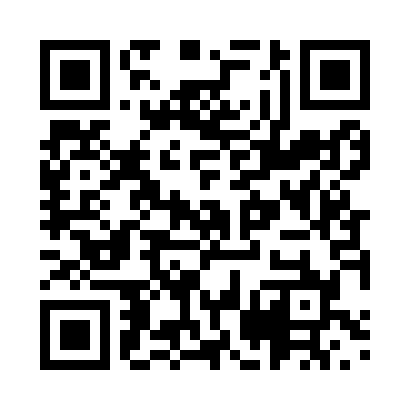 Prayer times for Antonia, SlovakiaWed 1 May 2024 - Fri 31 May 2024High Latitude Method: Angle Based RulePrayer Calculation Method: Muslim World LeagueAsar Calculation Method: HanafiPrayer times provided by https://www.salahtimes.comDateDayFajrSunriseDhuhrAsrMaghribIsha1Wed3:225:3112:475:508:0310:042Thu3:195:3012:475:518:0510:063Fri3:175:2812:475:528:0610:094Sat3:145:2712:475:538:0810:115Sun3:125:2512:475:548:0910:136Mon3:095:2312:475:558:1010:167Tue3:065:2212:465:558:1210:188Wed3:045:2012:465:568:1310:209Thu3:015:1912:465:578:1410:2310Fri2:585:1812:465:588:1610:2511Sat2:565:1612:465:598:1710:2812Sun2:535:1512:465:598:1810:3013Mon2:505:1412:466:008:2010:3214Tue2:485:1212:466:018:2110:3515Wed2:455:1112:466:028:2210:3716Thu2:425:1012:466:028:2410:4017Fri2:405:0812:466:038:2510:4218Sat2:375:0712:466:048:2610:4519Sun2:345:0612:466:058:2710:4720Mon2:325:0512:476:058:2910:5021Tue2:305:0412:476:068:3010:5222Wed2:295:0312:476:078:3110:5423Thu2:295:0212:476:078:3210:5724Fri2:295:0112:476:088:3310:5725Sat2:285:0012:476:098:3410:5826Sun2:284:5912:476:098:3510:5827Mon2:284:5812:476:108:3610:5928Tue2:284:5712:476:118:3810:5929Wed2:274:5712:476:118:3911:0030Thu2:274:5612:486:128:4011:0031Fri2:274:5512:486:138:4111:01